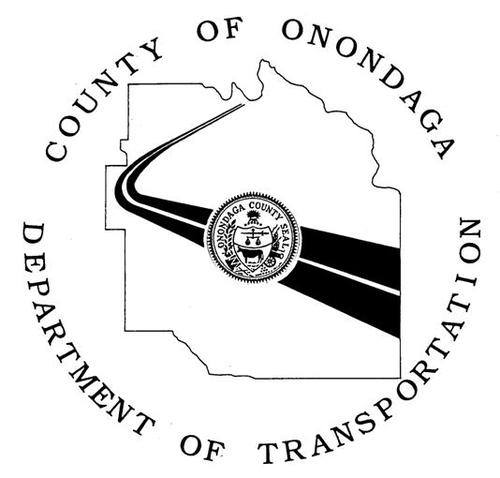 WORK ZONE ALERTDate: 			February 13, 2018Location:	Intersection of East Taft Road & Thompson Road, Town of Cicero Type of Work:		Traffic SignalSchedule:		Beginning Wednesday, February 14, 2018 – 8:00 a.m.Impact:		Lane closure.  Drivers should expect minor delays. Work may be delayed due to inclement weather. As with any roadway project, the Onondaga County Department of Transportation respectfully asks the traveling public to reduce your speed within the work zone, use caution, and be mindful of roadside workers and construction vehicles. For updates on this and other Onondaga County DOT projects, visit our website, or follow us on Facebook and Twitter (@OnondagaDOT).	